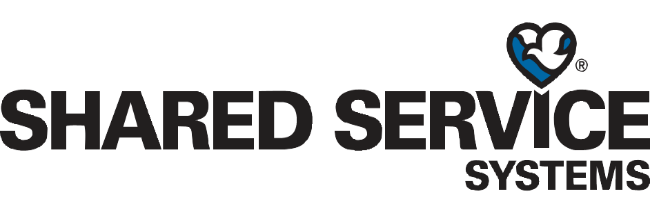 Stock Request FormDate:   		Customer Acct #: Requested By:   		Customer Email:   Product Manufacturer:Product:   Description:Description:Description:Product:Description:Description:Description:Product:Description:Description:Description:Monthly Usage:Unit of Measure:Unit of Measure:Unit of Measure:Monthly Usage:Unit of Measure:Unit of Measure:Unit of Measure:Monthly Usage:Unit of Measure:Unit of Measure:Unit of Measure:Will product replace a currently purchased SSS product?Will product replace a currently purchased SSS product?Will product replace a currently purchased SSS product?Will product replace a currently purchased SSS product?Will product replace a currently purchased SSS product?Will product replace a currently purchased SSS product?Yes   Yes   No   If Yes, which product?If Yes, which product?If Yes, which product?Stock in Warehouse Location:Stock in Warehouse Location:Stock in Warehouse Location:Stock in Warehouse Location:Stock in Warehouse Location:100   300   300   300   Product #Product #Description:Product #Product #Description:Product #Product #Description:Shared Service Systems (SSS) agrees to stock the above product(s) according to the accounts estimated monthly usage.  Requesting account agrees to use product brought into stock for them and will notify SSS in advance when they will discontinue using the product.  IN THE EVENT STOCK IS NOT USED IN ITS ENTIRETY OR EXPIRES, SSS IS AUTHORIZED TO INVOICE FOR THE REMAINING AMOUNT.Shared Service Systems (SSS) agrees to stock the above product(s) according to the accounts estimated monthly usage.  Requesting account agrees to use product brought into stock for them and will notify SSS in advance when they will discontinue using the product.  IN THE EVENT STOCK IS NOT USED IN ITS ENTIRETY OR EXPIRES, SSS IS AUTHORIZED TO INVOICE FOR THE REMAINING AMOUNT.Shared Service Systems (SSS) agrees to stock the above product(s) according to the accounts estimated monthly usage.  Requesting account agrees to use product brought into stock for them and will notify SSS in advance when they will discontinue using the product.  IN THE EVENT STOCK IS NOT USED IN ITS ENTIRETY OR EXPIRES, SSS IS AUTHORIZED TO INVOICE FOR THE REMAINING AMOUNT.Shared Service Systems (SSS) agrees to stock the above product(s) according to the accounts estimated monthly usage.  Requesting account agrees to use product brought into stock for them and will notify SSS in advance when they will discontinue using the product.  IN THE EVENT STOCK IS NOT USED IN ITS ENTIRETY OR EXPIRES, SSS IS AUTHORIZED TO INVOICE FOR THE REMAINING AMOUNT.Agreed By:Date: Initial P.O. #:Date Product Ordered:P.O. #:Date Product Received:SSS Stock #:Date Customer Notified:Warehouse:Sales Rep:Sales Rep Email: